ЗА ПЕРИОД ОД ШКОЛСКЕ 2021/2022 – 2023/2024. ГОДИНЕУ В О ДРазвојни план школе представља стратешки документ којим се дефинишу смернице развоја школе за период од наредне 3 године - 1. септембар 2021. године до 31. август 2024. године. Развојни план школе усмерен је на унапређивање квалитета васпитно-образовног рада уз активно деловање свих учесника и преузимање иницијативе и одговорности за развој властите школе и остварење визије школе уз ослањање на сопствене потенцијале и специфичности. Овај документ је израдио Стручни актив за школско развојно планирање, али су у самом његовом креирању, директно или индиректно, учествовали сви субјекти који утичу или су непосредно укључени у рад школе – ученици, наставници, родитељи, представници локалне заједнице, ваншколске институције.Урађен у складу одредбама Закона о основама система образовања и васпитања - члан 50 (Службени гласник РС број 88/2017, 27/2018 – др.закон, 10/2019, 27/2018 – др.закоб и 6/2020), Закона о основном образовању и васпитању - члан 26 (Службени гласник РС број 55/2013,  и Правилника о стандардима квалитета рада установе (Службени гласник РС – Просветни гласник, број 14/2018 од 2.августа 2018.године. Каo пoлазна oснoва за израду Школског развојног плана узети су: Извештај о реализацији Школског развојног плана за период 2018 - 2021. Извештаји о самовредновању за свих шест области квалитета Извештај о екстерном вредновању рада щколе од 16. јуна 2017. годинеИзвештај о пруженој стручној помоћи од 4. марта 2021. годинеЧланови Стручног актива за школско развојно планирање:Мирјана Попадић, педагог, координатор Стручног активаМилица Тошић Рудић, психолог, координатор Стручног активаСветлана Илић, учитељЛепа Милић, учитељЗорица Боловић, наставник хемијеВесна Петровић, наставник математикеИван Новаковић, представник локалне самоуправеСнежана Стаматовић, представник Савета родитељаИва Младеновић, представник ученикаЛИЧНА КАРТА ШКОЛЕЗграда Основне школе „Емилија Остојић“  смештена је у самом центру Пожеге и представља препознатљиво архитектонско обележје нашег града.  Прва основна школа у нашем граду чији смо ми следбеници има традицију дугу 174 годинe. Зграда матичне школе у данашњој улици Књаза Милоша број 26 изграђена је 1911.године. До 1956. у њој ради нижа реална гимназија, а од 1.септембра 1956. године са радом наставља осмољетка која касније добија назив Основна школа. 	Због повећања  броја ученика Школа се 1960.године дели на Прву и Другу основну школу да би 1963. решењем СО Пожега Прва основна школа добила назив Основна школа „Емилија Остојић“ по скојевки рођеној у овом крају. Године 1965. припојене су јој основне школе из Прилипца и Јелен Дола, а 1981. школе из Средње Добриње и Рогу.	Школа данас у свом саставу има, поред матичне школе,  три осморазредне школе у Прилипцу, Рогама и Средњој Добрињи као и четвороразредна одељења у Горобиљу, Пилатовићима, Лопашу, Лорету, Доњој и Горњој Добрињи. 	Школа има 847 ученика, 709 у матичној школи у Пожеги и 138 у издвојеним одељењима, 51  одељењe и 88 наставника. Укупно запослених у школи је 121.Материјално-технички и просторни услови рада	Матична школаУ матичној школи настава се изводи у 4 школска објекта: 1) централна школска зграда са 11 учионица од којих су две специјализоване за наставу информатике  2) реконструисани објекат у дворишту са 6 учионица од којих су 3 на спрату специјализоване за наставу биологије, физике и хемије, 3) дворишна школска зграда у којој су смештене 1 учионица/радионица за наставу техничког и информатичког образовања преграђена на 2 просторије за извођење наставе техничког и информатичког образовања по групама са помоћним просторијама, помоћном канцеларијом и мултимедијалном учионицом и мултимедијална учионица опремљена у простору старе котларнице и 4) фискултурна сала са пратећим просторијама на чијем се спрату налази учионица за продужени боравак. Наставничка канцеларија смештена је на спрату централне школске зграде у простору некадашње мултимедијалне учионице.Настава физичког васпитања изводи се у великој фискултурној сали димензија 20x12м са справарницом величине 35м2, са две свлачионице опремљене туш-кабинама, лавабоима и тоалетима. За наставу физичког васпитања школа користи и градску спортску халу за чију је градњу уступљен отворени спортски полигон наше школе и то до 17 сати током парних месеци када су млађи разреди у поподневној смени односно до 17.30 током непарних месеци када наставу у поподневној смени имају ученици старијих разреда. У малој фискултурној сали димензија 11x8м смештен је продужени боравак за ученике I и II разреда.На спрату зграде фискултурне сале смештена је  и стоматолошка ординација Медицинског центра Пожега. Школска библиотека смештена је у приземљу централне школске зграде, у простору бивше наставничке канцеларије. Издвојена одељењаИзвештај о реализацији Школског развојног плана за период 2018 - 2021.годинеАнализа остварености претходног развојног плана указује на висок ниво оставрености појединих циљева постављених претходним планом. С друге стране постоје и делимично остварени циљеви и задаци који су допринели реалнијем и квалитетнијем сагледавању потреба школе и дефинисању циљева развојног плана школе за наредни трогодишњи период. Наводимо неке циљеве чијим нивоом остварености нисмо задовољни и на којима треба интензивније радити:Унапређивање образовно- вапитног рада на основу резултата праћења, вредновања и самовреновањаПружање додатне подршке свим ученицима којима је таква помоћ потребнаУнапређивање рада школских тимоваВећа партиципација родитеља у живот и радИнтезивирање реализације ваннаставних активности чија реализација је била ограничена епидемиолошком ситуацијомИзвештај о самовредновањуСамовредновање се у спроводи континуирано и у складу са Правилником о стандардима квалитета рада установе (Службени гласник РС - Просветни гласник, бр.14/2018 од 2.августа 2018.године) и Правилником о вредновању квалитета рада установе (Службени гласник РС.број 10/2019 од 15. фебруара 2019.). У извештајима о самовредновању, анализе су показале висок ниво остварености у појединим областима али то не искључује даљи рад и унапређивање, док се у појединим стандардима неких области препознала потреба и обавеза  за уношење  промена у циљу побољшања образовно-васпитне праксе и развоја школе у целини. Управо ти сегменти које треба унапредити уграђени су у акциони план Развојног плана школе те стога и самовредновање и развојно планирање представљају развојни процес. Планирање и мере за побољшање квалитета рада школе биће разрађени у оквиру шест области квалитета: 1. Програмирање, планирање и извештавање                                                                                                2. Настава и учење                                                                                                                      3. Образовна постигнућа ученика                                                                                              4. Подршка ученицима                                                                                                                5. Етос                                                                                                                                           6. Организација рада школе, управљање људским и материјалним ресурсима При утврђивању приоритета руководили смо се првенствено специфичним потребама школе и кроз постављене развојне циљеве и поједине задатке у оквиру њих настојали да обезбедимо услове за задовољење тих потреба. С обзиром да су приликом екстерне евалуације 2017.године најлошије оцењене области квалитета Организација рада школе, управљање људским и материјалним ресурсима (уз напомену да су, по тада важећем Правилнику, кључне области Организација рада школе и руковођење и Ресурси биле одвојене) и Етос укратко описујемо приоритете из ове две области.Област квалитета Организација рада школе, управљање људским и материјалним ресурсима јесте област у којој се дефинишу активности и циљеви усмерени ка професионалној компетенцији, умећу и способностима руководиоца, ефикасности руковођења, квалитетном тимском раду, школском менаџменту, планирању и остваривању школског развојног плана,  обезбеђивању квалитета,  опремању и  оплемењивању простора и опреме итд. За успешан развој школе неопходан је усаглашен и координисан рад стручних органа, тимова и служби у школи, као и постизање вишег ниво одговорности и радне дисциплине. У погледу људских ресурса неопходно је наставити са сталним стручним усавршавањем кадра, као и учествовање школе у пројектима различитих институција које се баве унапређивањем наставе. У погледу материјално-техничких ресурса неопходно је да школа поседује учионице које су адекватно опремљене и пролагођење способностима и потребама ученика као и други неопходан простор (канцеларисјски, кутак за родитеље...) Осим тога, јако битно за функционисање сваке школе јесте и учествовање на конкурсима за додељивање финансијских и техничких средстава, као и упућеност у расположиве ресурсе у локалној средини који могу да повећају квалитет рада школе.Област квалитета Етос представља област у којој се дефинишу норме понашања и одговорности, начини промовисања успеха ученика и наставника, сарадња и тимски рад, активно учешће родитеља у животу и раду школе...У оквиру ове области квалитета истиче се систем заштите од насиља са јасно израженим негативним ставом школе према свим облицима и нивоима дискриминаторног и насилног понашања. За даљи развој школе и унапређивање квалитета неопходно је да наставници континуирано преиспитују сопствену васпитно-образовну праксу , мењају је и унапређују. Неопходно је нагласити да су и ове две области квалитета значајно унапређене кроз реализацију акционог плана за отлањање недостатака уочених током спољашњег вреновања као и кроз самовредновање у периду од 2017.године до данас.Извештај о спољашњем вредновању рада школе од 16.јуна 2017.годинеСпољашњим вредновањем општи квалитет рада школе оцењен је оценом 3. У свих седам области квалитета уочен је напредак у односу на претходно вредновање  (2013.године када је општи квалитет школе вреднован оценом 2). На основу доказа утврђено је да је, од 30 стандарда који се вреднују, Школа остварила 27 од којих 11 на највишем нивоу.     Највишом/високом оценом оценом вредноване су области квалитета/кључне области: Настава и учење, Образовна постигнућа ученика, Школски програм и годишњи план рада и Подршка ученицима. На сумарну оцену квалитета рада школе негативно се одразила процена о неостварености два стандарда:6.2. Директор ефективно и ефикасно организује рад школе7.3. У школи су обезбеђени/постоје материјално-технички ресурси (простор, опрема и наставна средства)Извештај о пруженој стручној помоћи од 4.марта 2021.годинеСаветници Школске управе су током наставе на даљину остварили увид у рад школе у циљу унапређивања квалитета образовно-васпитног рада и пружање помоћи Тиму за самовредновање и Тиму за обезбеђивање квалитета и развој установе. На основу извештаја Школи се препоручује објективније самовредновање рада школе као и обавезно и континуирано самовредновање сопственог рада наставникa.SWOT АНАЛИЗАДопринос заинтересованих страна развоју школеМИСИЈА ШКОЛЕОШ“Емилија Остојић“  је угледна школа са најдужом традицијом образовања у граду  у којој се образовна делатност обавља на савремен и професионалан начин у складу са интересовањима и потребама ученика. Поред образовне функције веома се негује и васпитна функција, у смислу подстицања ученика на међусобно уважавање, хуманост, толерантност, одговоран однос према себи и другима и оспособљавања за решавање проблеме и усмереност на целоживотно учење и лични развој. ВИЗИЈА ШКОЛЕЖелимо и даље да будемо савремена школа која константно унапређује наставни процес и ради на јачању осећања припадности школи код ученика, родитеља и наставника. Тежимо школи у којој се интегришу знања, вештине и способности који су потребни сваком ученику  за свестрани развој личности. Као приоритет постављамо  коришћење модерних информационих технологија и развој дигиталних компетенција код ученика и наставника како би се унапредио квалитет наставе и учења и образовна постигнућа ученика. У наредном периоду желимо да створимо школу која ће бити препознатљива у окружењу као лидер образовања и васпитања.Област квалитета: ПРОГРАМИРАЊЕ, ПЛАНИРАЊЕ, ИЗВЕШТАВАЊЕРазвојни циљ:        Програми, планови и извештаји (појединачни и на нивоу тимова) осликавају процесе рада и                                 доприносе унапређивању рада школе Област квалитета:  НАСТАВА И УЧЕЊЕРазвојни циљ:           Даље унапређивање квалитета наставе у циљу стицања трајних и функционалних знањаОбласт квалитета:  ОБРАЗОВНА ПОСТИГНУЋАРазвојни циљ:         Школа континуирано доприноси бољим образовним постигнућима ученика    Област квалитета:       ПОДРШКА УЧЕНИЦИМАРазвојни циљ:              Даљи рад на развијању подршке ученицимаОбласт квалитета:       ЕТОСРазвојни циљ:              Даље унапређивање сарадње свих актера и развијање одговорности према обавезама Област квалитета:       ОРГАНИЗАЦИЈА РАДА ШКОЛЕ, УПРАВЉАЊЕ ЉУДСКИМ И МАТЕРИЈАЛНИМ РЕСУРСИМАРазвојни циљ:               Људски и материјални ресурси су у функцији развоја школеМЕРЕ И ПЛАНОВИ 1.МЕРЕ УНАПРЕЂИВАЊА ОБРАЗОВНО-ВАСПИТНОГ РАДА НА ОСНОВУ АНАЛИЗЕ РЕЗУЛТАТА УЧЕНИКА НА ЗАВРШНОМ ИСПИТУЦИЉ: Постизање бољих резултата ученика на завршном испиту2.МЕРЕ ЗА УНАПРЕЂИВАЊЕ ДОСТУПНОСТИ ОДГОВАРАЈУЋИХ ОБЛИКА ПОДРШКЕ И РАЗУМНИХ ПРИЛАГОЂАВАЊА И КВАЛИТЕТА ОБРАЗОВАЊА И ВАСПИТАЊА ЗА ДЕЦУ И УЧЕНИКЕ КОЈИМА ЈЕ ПОТРЕБНА ДОДАТНА ПОДРШКАЦиљ: Обезбедити све врсте подршке ученицима            3. МЕРЕ ПРЕВЕНЦИЈЕ НАСИЉА И ПОВЕЋАНА САРАДЊА МЕЂУ УЧЕНИЦИМА, НАСТАВНИЦИМА И РОДИТЕЉИМАЦиљ: Даљи допринос на одржавању безбедне школске средине4.МЕРЕ ПРЕВЕНЦИЈЕ ОСИПАЊА УЧЕНИКАЦиљ: Повећање броја ученика сваке школске године5.ДРУГЕ МЕРЕ УСМЕРЕНЕ НА ДОСТИЗАЊЕ ЦИЉЕВА ОБРАЗОВАЊА И ВАСПИТАЊА КОЈИ ПРЕВАЗИЛАЗЕ САДРЖАЈ ПОЈЕДИНИХ НАСТАВНИХ ПРЕДМЕТА            6.ПЛАН ПРИПРЕМЕ ЗА ЗАВРШНИ ИСПИТЦиљ: Побољшање припремљености школе за спровођење завршног испита7.ПЛАН УКЉУЧИВАЊА ШКОЛЕ У НАЦИОНАЛНЕ И МЕЂУНАРОДНЕ РАЗВОЈНЕ ПРОЈЕКТЕЦиљ: Укључивање у развојне пројекте у циљу унапређивања образовно-васпитног рада школе8.ПЛАН СТРУЧНОГ УСАВРШАВАЊА НАСТАВНИКА, СТРУЧНИХ  САРАДНИКА И ДИРЕКТОРАШкола планира стручно усавршавање на основу личних планова професионалног развоја наставника и стручних сарадника, резултата самовредновања и вредновања рада школе и других показатеља квалитета образовно-васпитног рада.Циљ: Унапређивање образовно-васпитног рада школе сталним стручним усавршавањем запослених9.МЕРЕ ЗА УВОЂЕЊЕ ИНОВАТИВНИХ МЕТОДА НАСТАВЕ, УЧЕЊА И ОЦЕЊИВАЊА УЧЕНИКАЦиљ: Унапређивање наставног процеса применом савремених наставних метода, учења и оцењивања ученика10.ПЛАН НАПРЕДОВАЊА И СТИЦАЊА ЗВАЊА НАСТАВНИКА И СТРУЧНИХ САРАДНИКАЦиљ: Омогућавање заинтересованим наставницима да напредују у звању11. ПЛАН УКЉУЧИВАЊА РОДИТЕЉА ОДНОСНО ДРУГОГ ЗАКОНСКОГ ЗАСТУПНИКА У РАД ШКОЛЕЦиљ: Унапређивање сарадње са родитељима12. ПЛАН САРАДЊЕ И УМРЕЖАВАЊА СА ДРУГИМ ШКОЛАМА И УСТАНОВАМАЦиљ: Развијање сарадње наше школе са предшколском установом, основним и средњим школама и другим установама ( Градска галерија, Културни центар, Градска библиотека, Црвени крст, Здравствени центар, Центар за социјални рад...)13.МЕРИЛА ЗА ПРАЋЕЊЕ ОСТВАРИВАЊА РАЗВОЈНОГ ПЛАНАС А Д Р Ж А ЈСтранаУ В О Д3ЛИЧНА КАРТА ШКОЛЕ4Материјално-технички и просторни услови рада5Извештај о реализацији Школског развојног плана за период 2018 - 2021. године7Извештај о самовредновању7Извештај о спољашњем вредновању рада школе од 16. јуна 2017.године8Извештај о пруженој стручној помоћи од 4. марта 2021. године8SWOT АНАЛИЗА9Допринос заинтересованих страна развоју школе10МИСИЈА ШКОЛЕ И ВИЗИЈА ШКОЛЕ14Област квалитета: ПРОГРАМИРАЊЕ, ПЛАНИРАЊЕ, ИЗВЕШТАВАЊЕ15Област квалитета: НАСТАВА И УЧЕЊЕ17Област квалитета: ОБРАЗОВНА ПОСТИГНУЋА18Област квалитета: ПОДРШКА УЧЕНИЦИМА20Област квалитета: ЕТОС22Област квалитета: ОРГАНИЗАЦИЈА РАДА ШКОЛЕ, УПРАВЉАЊЕ ЉУДСКИМ И МАТЕРИЈАЛНИМ РЕСУРСИМА23МЕРЕ И ПЛАНОВИ 1. МЕРЕ УНАПРЕЂИВАЊА ОБРАЗОВНО-ВАСПИТНОГ РАДА НА ОСНОВУ АНАЛИЗЕ РЕЗУЛТАТА УЧЕНИКА НА ЗАВРШНОМ ИСПИТУ242. МЕРЕ ЗА УНАПРЕЂИВАЊЕ ДОСТУПНОСТИ ОДГОВАРАЈУЋИХ ОБЛИКА ПОДРШКЕ И РАЗУМНИХ ПРИЛАГОЂАВАЊА И КВАЛИТЕТА ОБРАЗОВАЊА И ВАСПИТАЊА ЗА ДЕЦУ И УЧЕНИКЕ КОЈИМА ЈЕ ПОТРЕБНА ДОДАТНА ПОДРШКА253. МЕРЕ ПРЕВЕНЦИЈЕ НАСИЉА И ПОВЕЋАНА САРАДЊА МЕЂУ УЧЕНИЦИМА, НАСТАВНИЦИМА И РОДИТЕЉИМА264. МЕРЕ ПРЕВЕНЦИЈЕ ОСИПАЊА УЧЕНИКА295. ДРУГЕ МЕРЕ УСМЕРЕНЕ НА ДОСТИЗАЊЕ ЦИЉЕВА ОБРАЗОВАЊА И ВАСПИТАЊА КОЈИ ПРЕВАЗИЛАЗЕ САДРЖАЈ ПОЈЕДИНИХ НАСТАВНИХ ПРЕДМЕТА306. ПЛАН ПРИПРЕМЕ ЗА ЗАВРШНИ ИСПИТ317. ПЛАН УКЉУЧИВАЊА ШКОЛЕ У НАЦИОНАЛНЕ И МЕЂУНАРОДНЕ РАЗВОЈНЕ ПРОЈЕКТЕ338. ПЛАН СТРУЧНОГ УСАВРШАВАЊА НАСТАВНИКА, СТРУЧНИХ  САРАДНИКА И ДИРЕКТОРА349. МЕРЕ ЗА УВОЂЕЊЕ ИНОВАТИВНИХ МЕТОДА НАСТАВЕ, УЧЕЊА И ОЦЕЊИВАЊА УЧЕНИКА4010. ПЛАН НАПРЕДОВАЊА И СТИЦАЊА ЗВАЊА НАСТАВНИКА И СТРУЧНИХ САРАДНИКА4111. ПЛАН УКЉУЧИВАЊА РОДИТЕЉА ОДНОСНО ДРУГОГ ЗАКОНСКОГ ЗАСТУПНИКА У РАД ШКОЛЕ4212. ПЛАН САРАДЊЕ И УМРЕЖАВАЊА СА ДРУГИМ ШКОЛАМА И УСТАНОВАМА4313. МЕРИЛА ЗА ПРАЋЕЊЕ ОСТВАРИВАЊА РАЗВОЈНОГ ПЛАНА44Назив школеОСНОВНА ШКОЛА „ЕМИЛИЈА ОСТОЈИЋ“АдресаПОЖЕГА, КЊАЗА МИЛОША 26ОкругЗлатиборскиТелефон031/3816-538, 031/811-751E-mailosemilijaostojic@gmail.comWeb sitewww osemilijaostojic.edu.rsМатични број школе 07112785Лого школе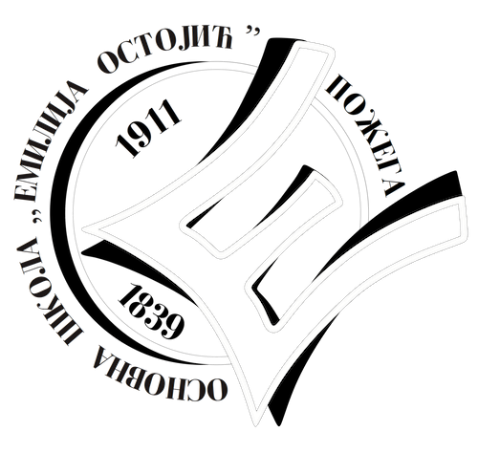 Број ученика847Језик на коме се изводи наставаСрпски језикБрој смена2 у матичној школи, 1 у издвојеним одељењимаИздвојеноодељењеБрој учионицаФискултурна сала и   спортски терениБиблиотекаОсталоПРИЛИПАЦ8 (6 учионицa опште намене, у 1 смештено 5 рачунара за наставу информатике, jeдна се  користи за вртић)Фискултурна сала димензија 21x9м опремљена струњачама, карикама, козлићем и ниском гредом;                                Спортски полигон 65x35м са тереном за одбојку, кошарку са 1 кошем и за фудбал са 2 гола1  са књижним фондом од око 500 насловаСала за јавне наступе, зборницаСРЕДЊА ДОБРИЊА(2 објекта)8 учионица опште намене од којих се 6 користи за наставу и у једној је смештено 10 рачунара, 1 за предшколце и 1 се не користиФискултурна сала величине 100m2 опремљена струњачама, козлићем и ниском гредом;                                Спортски полигон величине 30x20м са тереном за кошарку са 2 коша и тереном за фудбал и рукомет са 2 гола који има држаче за мрежу за одбојку1 са  фондом од око 500 наслова Ђачка кухиња површине 120 m2,  зборницаР О Г Е6 учионица опште намене од којих је у 1 смештен књижни фонд за потребе ученика и наставника; у једној смештена 4 рачунараФискултурна сала величине 17x9м са 1 кошем, 2 струњаче и 1 козличем која се користи и као просторија за културне активности школе и села; Спортски полигон димензија 50x30м са 2 гола и 2 кошаЗборницаГОРОБИЉЕ5 учионица опште намене од којих се 2 користи за наставу и 1 за вртићСпортски терен димензија 30x15м са 2 велика и 2 мала гола и 1 кошем и двориште са љуљашком и клацкалицомЗборницаПИЛАТОВИЋИ2 учионице опште намене од којих се једна не користиАсфалтирано школско двориште користи се као спортски полигон са 1 кошемЗборницаЛОПАШ3 учионице опште намене од којих се 2 користе за наставу и 1 за предшколску групуКао спортски терен користи се пространо школско двориштеЗборницаГОРЊА ДОБРИЊА3 учионице опште намене од којих се 1 користи за предшколску групиКао спортски терен користи се пространо школско двориштеЗборница, Простор са етно-збиркомДОЊА ДОБРИЊА2 учионице опште намене од којих се користи једнаКао спортски терен користи се травнати полигон иза школе са 1 кошемЗборница  СНАГЕШколски простор је функционалан, пријатан и испуњава хигијенско-здравствене условеШкола је опремљена дигиталном опремом и савременим наставним средствима у довољној мериБогата понуда ваннаставних активности и мотивисаност ученика и наставника за слободне и ваннаставне активности  у школи и ван школе (секције, такмичења и смотре,  културне, спортске и научне  манифестације,  едукативне посете, излети и обогаћен једносменски рад)Потенцијал даровитих ученика и успех на такмичењима свих нивоаПодршка личном, социјалном и професионалном развоју ученика и континуирано праћење, подстицање и награђивање  успеха ученикаВисок степен безбедности ученикаПродужени боравак за ученике I и II разредаАктивизам ученика кроз ученичке организације: Ученички парламент, Вршњачки тим ...Отвореност школе за сарадњу са образовно-васпитним и другим установама у граду и окружењуСЛАБОСТИНастава се делимично одржава искључиво на традиционалан начинПостојећа наставна средства не користе сви наставнициМањкавост рада тимова – нередовност у раду, недефинисане и непоштовање улога и одговорности, непознавање програмских садржаја, неуједначено ангажовање чланова тимова Недостатак професионалне сарадње у оквиру стручних већа у вези са уједначавањем критеријума оцењивања, метода и техника рада и тематског планирањаНарушени сараднички и колегијални односи, пребацивање одговорности на другеНе поштују се рокови код израде професионалних задатака Самовредновањем се не унапређује професионално деловањеНефункционално и потребама деце неприлагођено школско двориштеНедостатак отворених спортских полигонаРодитељи недовољно укључени у рад школе и недовољно информисани о школским активностимаНедостатак учионичког простора и непостојање услова за кабинетску наставуНестучно заступљена настава математике у великом процентуМОГУЋНОСТИ Идентификовање даровитих ученика и обезбеђивање услова за њихов напредакСтручно усавршавање наставника са циљем развоја компетенција за тимски рад и сарадњу, као и за индивидуализацију наставе;Уређење дворишног простораУкључивање у дигиталне платформе и развој дигиталне сарадњеОрганизовање локалних акција и манифестација (квиз, вашар, карневал, аукција, форум-театар...)ПРЕПРЕКЕОграничен буџетПреоптерећеност ученикаОпадање броја ученика и одељењаВелики број ученика по одељењимаРад наставника у више школа у складу са структуром о 40-часовној радној недељиПреоптерећеност наставника вођењем документације и администрацијеЗАИНТЕРЕСОВАНА СТРАНАОПИС ДОПРИНОСА                ОГРАНИЧЕЊА                       Директор/помоћници директораЈачање професионалностиЕфикасном организацијом рада школеЕфикасним руковођењем радом Наставничког већа, Педагошког колегијума, унапређењем рада стручних органаУчествовањем у раду тимоваОтвореност за промене и иновацијеИнструктивни увидом/надзором у образовно-васпитни радПредузимање мера за унапређивање образовно-васпитног радаПланирањем личног професионалног развоја на основу самовредновања свога рада Унапређивањем односа међу запосленима, родитељима и ученицима школеРазвијањем сарадње са другим установама, организацијама и локалном срединомИнформисање о свим важним активностима из живота и рада школеАктивностима на маркетингу школеИзостанак осећаја одговорности за обавезе код одређеног броја наставникаФинансијска средстваСпецифичност школе – матична школа и осам издвојених одељењаНаставнициЈачање професионалних компетенција Перманентно стручно усавршавањеОснаживање тимског рада на нивоу стручних већа, актива и тимоваСтварање боље климе кроз тимски рад, подршку и међусобно уважавањеМеђусобна сарадња и размена искуставаРеализовање квалитетне наставе, применом савремених наставних метода, облика рада и наставних средставаСамовредновање сопственог рада и вредновањем рада школеПодстицање личног, социјалног , професионалног развоја ученика  мотивисањем ученика и пружањем додатне подршкеУкључивање  ученика у разноврсне садржаје ваннаставних активностиСарадња са родитељимаСарадња са другим школамаПромовисање рада школе у окружењуНедовољна заинтересованост и мотивисаност појединих наставника за унапређивање професионалних компетенција    Стручни сараднициСтварање оптималних услова за лични, социјални и професионални развој ученикаПружање подршке наставницима у унапређивању образовно-васпитне праксеПружање додатне подршке ученицимаУчествовање у праћењу и вредновању образовно-васпитног радаИстаживање образовно-васпитне праксеСаветодавни разговорима са ученицима  наставницима и родитељимаЈачање професионалних компетенција Стално стручно усавршавањеСарадња са установама, локалном заједницом од значаја за успешност рада школеПреоптерећеност обавезама – ангажовање у готово свим тимовимаСтав појединих наставника да стручни сарадници треба да раде део послова из домена рада одељењског старешине/ наставника РодитељиКвалитетна сарадња са наставницима, одељењским старешинама, стручним сарадницима и осталим запосленим у школиУкључивање  у активности које се реализују у школиИницирање нових акцијаНедовољно коришћење расположивих извора информација (сајт, летопис, информатор, facebook страница, огласне табле) о активностима у школиНезаинтересованост одређеног броја родитељаУченициРедовно учење и активно укључивање у наставни процесУчествовање у ваннаставним активностима у сарадњи са  наставницимаПоштовање правила понашања, ненасилна комуникацијом са вршњацимаПреоптерећеност Недовољна мотивисаност, недостатак иницијативе, пасивностШколски одборНепосредан увид у потребе школеАнимирањем шире друштвене заједнице за развој школеНедовољна ангажованост у планирању и реализацији активностиНедостатак тимског радаПЛАНИРАНИ ЗАДАЦИПЛАНИРАНЕ АКТИВНОСТИНОСИОЦИ АКТИВНОСТИКРИТЕРИЈУМУСПЕХАИЗВОР ДОКАЗАНОСИОЦИ ЕВАЛУАЦИЈЕВРЕМЕ РЕАЛИЗАЦИЈЕУ изради Школског програма у потпуности поштовати начела за израду школског програма (члан 28 Закона о основном образовању  Наставити са хоризонталним и вертикалним повезивањем у оквиру предмета и између различитих предметаНаставници разредне и предметне наставеХоризонтална и вертикална повезаност у оквиру предмета извршена у потпуности а између различитих предмета више од 50% Годишњи планови, оперативни плановиПредседници   стручних већаНа почетку сваке школске годинеУ изради Школског програма у потпуности поштовати начела за израду школског програма (члан 28 Закона о основном образовањуУ планирању и реализацији наставног процеса заступити разноврсне методе учења и стицања знања уз доминацију интерактивних  и кооперативних метода и/или  у комбинацији са традиционалним методама учењаНаставници разредне и предметне наставеКод највећег броја посећених часова уочена примена различитих наставних метода или оптималана комбинација традиционалних и активних методаОперативни планов,  посета чсовимаИзвештаји о посећеним часовима,   дневне припреме оперативни планови                Током школске 2021/2022.Унапредити  рад школских тимова  Дефинисати задужења, улоге рокове, одговорности  У акционим плановима тимова конкретизовати циљеве из развојног плана школе и заједнички радити на њиховом остварењуКоординатори и сви чланови тимоваЗаједнички донети планови усклађени су са свим релевантим школским документима и доприносе унапређивању квалитета рада школе на свим нивоимаПлановиИзвештајиДиректор и помоћнициТоком школске 2021/2022.Планирање допунске и додатне наставе је у складу са постигнућима ученикаПериодично пратити постигнућа ученика и у складу са наведеним диферинцирати рад на часовима допунске и додатне наставеНаставници разредне и предметне наставеВећи број ученика похађа часове допунске наставеУченици који похађају часове допунске наставе постижу боља постигнућаУченици који похађају додатну наставу успешни су у решавању задатака напредног нивоа, постижу запажене резултате на такмичењимаПланови допунске и додатне наставеИзвештаји са посебним освртом на начин остваривањаПредседници   стручних већаПЛАНИРАНИ ЗАДАЦИ ПЛАНИРАНЕ АКТИВНОСТИНОСИОЦИ АКТИВНОСТИКРИТЕРИЈУМУСПЕХАИЗВОР ДОКАЗАНОСИОЦИ ЕВАЛУАЦИЈЕВРЕМЕ РЕАЛИЗАЦИЈЕПовећање мотивације ученика за учење и стицање знањаПримењивати разноврсне технике и методе учења и стицања знања уз доминацију интерактивних  и кооперативних метода и/или  у комбинацији са традиционалним методама учењаНаставници разредне и предметне наставеВише од 75% наставника примењује различите технике и методе, уводи иновације и користи савремена наставна средстваПосете часовима Протоколи о посећеним часовимаДневне припремеДиректорПомоћници директораПедагогПсихологУ току сваке школске годинеПраћење и вредновање напредовања ученика је у функцији даљег учењаОцењивати у потпуности у складу са Правилником о оцењивању и давати јасну и потпуну повратну информацију о раду и препоруку о наредним корацима за учење Наставници разредне и предметне наставеВише од 75% наставника даје потпуну повратну информацију са препорукамаВише од 50% ученика се потврдно изјашњава по овој тврдњиПосете часовима и извештаји о томеАнкетаПедагошка документацијаДиректорПомоћници директораПедагогПсихологУ току сваке школске годинеПраћење и вредновање напредовања ученика је у функцији даљег учењаУченици процењују своје и постигнуће својих вршњака у односу на очекиване исходеУченициНаставници Више од 75% наставника периодично пружа ученицима могућност самопроцене сопствених или узајамне процене постигнућаВише од 50%ученика се изјашњава да има могућност самопроцене и процене постигнућа вршњакаПосете часовима Протоколи о посећеним часовимаАнкетаДиректорПомоћници директораПедагогПсихологУ току сваке школске годинеПЛАНИРАНИ ЗАДАЦИ ПЛАНИРАНЕ АКТИВНОСТИНОСИОЦИ АКТИВНОСТИКРИТЕРИЈУМУСПЕХАИЗВОР ДОКАЗАНОСИОЦИ ЕВАЛУАЦИЈЕВРЕМЕ РЕАЛИЗАЦИЈЕУнапредити пружање додатне подршке ученицима израдом планова индивидуализацијеИдентификовање ученика којима је неопходна помоћ/ подршка у учењуНаставници разредне и предметне наставеСтручни сараднициУ сваком одељењу препознати ученици којима је неопходна помоћ/ подршка у учењуПедагошка документацијаОдељењске старешинеНа почетку сваке школске године и у току по потребиУнапредити пружање додатне подршке ученицима израдом планова индивидуализацијеИзрада педагошких профила и планова индивидуализацијеНаставници разредне и предметне наставеСтручни сараднициЗа најмање 75% ученика којима је неопходна помоћ/ подршка у учењу израђени педагошки профили и планови индивидуализацијеПедагошки профилиПланови индивидуализацијеТимови за додатну подршкуНа почетку сваке школске године и у току по потребиОмогућити ученицима напредовање у складу са индивидуалним циљевима учења/ прилагођеним образовним стандардимаИзрада педагошких  профила  и ИОП-1, ИОП-2 и ИОП-а 3Тимови за додатну подршкуТим за инклузивно образовањеУченици остварују постигнућа у складу са индивидуалним циљевима учењаИОП-и свих врстаКоординатори тимоваКонтинуирано наредне три годинеОмогућити ученицима напредовање у складу са индивидуалним циљевима учења/ прилагођеним образовним стандардимаВредновање и процена остварености циљева и исхода утврђених ИОП-имаТимови за додатну подршкуУрађени и усвојени извештаји о вредновању ИОП-а за све ученикеВредновани ИОП-иТим за инклузивно образовањеПедагошки колегијумУ првој години уписа тромесечно, а у свим наредним годинама на почетку сваког полугодишта односно радне годинеКонтинуирано укључивати ученике у допунску и додатну наставуОрганизовање квалитетне допунске наставе за ученике током целе школске године и укључивање ученика према потребиНаставници разредне и предметне наставеБрој ученика који похађају допунску наставу не осипа сеУченици показују напредак у учењуПланови допунске наставеПедагошка документацијаЕлектронски дневникСтручна већаКонтинуирано наредне три годинеКонтинуирано укључивати ученике у допунску и додатну наставуОрганизовање додатне наставе за ученике који показују посебно интересовање за одређени наставни предметНаставници разредне и предметне наставеУченици остварују напредак у складу са својим индивидуалним потребамаУченици остварују успех на такмичењимаПланови додатне наставеПедагошка документацијаЕлектронски дневникРезултати са такмичењаСтручна већаПомоћник директораКонтинуирано наредне три годинеПобољшати резултате ученика на завршном испитуУвежбавање области, садржаја у којима су ученици постигли слабије резултатеНаставнициСтручна већаБоље разумевање кључних појмова по областимаПрипреме наставникаРадови ученикаСтручна већаТим за обезбеђивање квалитета и развој установеТоком наредне три годинеПобољшати резултате ученика на завршном испитуПровера остварености стандарда израдом тестова по моделу завршног испитаНаставнициСтручна већаБоља постигнућа ученикаТестовиСтручна већаКрај првог и другог полугодишта током наредне три годинеПобољшати резултате ученика на завршном испитуРеализација квалитетног програма припремне наставе за завршни испитНаставнициСтручна већаМаксималан обухват припремном наставом ученика VIII разредаБоље разумевање кључних појмова по областимаВећи просечан број бодова на завршном испиту Програм припремне наставеЕлектронски дневникИзвештај са завршног испитаСтручна већаТим за обезбеђивање квалитета и развој установеКонтинуирано наредне три годинеПЛАНИРАНИ ЗАДАЦИ ПЛАНИРАНЕ АКТИВНОСТИНОСИОЦИ АКТИВНОСТИКРИТЕРИЈУМУСПЕХАИЗВОР ДОКАЗАНОСИОЦИ ЕВАЛУАЦИЈЕВРЕМЕ РЕАЛИЗАЦИЈЕОрганизовати, осмислити и допунити систем за подршку  ученицима из осетљивих група кроз компензаторне програме и једносменски радПружање подршке ученицима у учењу (технике учења, методе и облици рада)Наставници разредне и предметне наставеУченициСтручни сараднициНајмање 75% ученика обухваћено системом подршкеПланови подршке и допунске наставеСценарио за радионицеАнкета о вршњачкој едукацијиЕвиденција сарадње са родитељимаБаза инклузивних наставних материјала и портфолио ученикаЕлектронски дневникТимови за пружање додатне подршкеНаставници задужени за једносменски радУ току сваке школске годинеОрганизовати, осмислити и допунити систем за подршку  ученицима из осетљивих група кроз компензаторне програме и једносменски радПодстицање на интезивније укључивање у допунски рад и током зимског распустаНаставници разредне и предметне наставеУченициСтручни сараднициИзрађени планови подршкеУченици мотивисани за учењеПланови подршке и допунске наставеСценарио за радионицеАнкета о вршњачкој едукацијиЕвиденција сарадње са родитељимаБаза инклузивних наставних материјала и портфолио ученикаЕлектронски дневникТимови за пружање додатне подршкеНаставници задужени за једносменски радУ току сваке школске годинеОрганизовати, осмислити и допунити систем за подршку  ученицима из осетљивих група кроз компензаторне програме и једносменски радОрганизовање интерактивних радионица кроз међупредметну повезаност и развијање међупредметних компетенција Наставници разредне и предметне наставеУченициСтручни сараднициУченици постижу бољи успех у учењу Већа укљученост у заједничке и групне активностиПланови подршке и допунске наставеСценарио за радионицеАнкета о вршњачкој едукацијиЕвиденција сарадње са родитељимаБаза инклузивних наставних материјала и портфолио ученикаЕлектронски дневникТимови за пружање додатне подршкеНаставници задужени за једносменски радУ току сваке школске годинеОрганизовати, осмислити и допунити систем за подршку  ученицима из осетљивих група кроз компензаторне програме и једносменски радОрганизовање подршке, помоћи од вршњакаНаставници разредне и предметне наставеУченициСтручни сараднициУченици постижу бољи успех у учењу Већа укљученост у заједничке и групне активностиПланови подршке и допунске наставеСценарио за радионицеАнкета о вршњачкој едукацијиЕвиденција сарадње са родитељимаБаза инклузивних наставних материјала и портфолио ученикаЕлектронски дневникТимови за пружање додатне подршкеНаставници задужени за једносменски радУ току сваке школске годинеОрганизовати, осмислити и допунити систем за подршку  ученицима из осетљивих група кроз компензаторне програме и једносменски радСарадња са родитељима ученика из осетљивих групаНаставници разредне и предметне наставеУченициСтручни сараднициРодитељи петнаестодневно сарађују са ШколомПланови подршке и допунске наставеСценарио за радионицеАнкета о вршњачкој едукацијиЕвиденција сарадње са родитељимаБаза инклузивних наставних материјала и портфолио ученикаЕлектронски дневникТимови за пружање додатне подршкеНаставници задужени за једносменски радУ току сваке школске годинеОрганизовати, осмислити и допунити систем за подршку  ученицима из осетљивих група кроз компензаторне програме и једносменски радФормирање и континуирано допуњавање базе инклузивних наставних материјалаНаставници разредне и предметне наставеУченициСтручни сараднициНајмање 75% наставника прилаже неки од инклузивних наставних материјалаПланови подршке и допунске наставеСценарио за радионицеАнкета о вршњачкој едукацијиЕвиденција сарадње са родитељимаБаза инклузивних наставних материјала и портфолио ученикаЕлектронски дневникТимови за пружање додатне подршкеНаставници задужени за једносменски радУ току сваке школске годинеПредвидети активности помоћу којих би се извршило информисање родитеља о већ постојећим мерама на пружању подршке ученицима (при упису у први разред,  преласку из једног циклуса у други, при преласку из издвојених одељења у матичну школу...)Обавештавање родитеља о свим већ постојећим начинама информисања о активностима у школи и упућивање на све доступне изворе инфорамцијаОдељењске старешинеНајмање 75% родитеља  користи доступне изворе информација о постојећим мерама подршке  (подсетнике, информише се на родитељском састанку, прати обавештења, новости на огласној табли, сајту школе и facebook страници, остварује увид у Информатор, Летопис школе...Записници са родитељских састанака, резултати анкетирањаОдељењске старешинеПсихологПедагогУ току сваке школске годинеПЛАНИРАНИ ЗАДАЦИ ПЛАНИРАНЕ АКТИВНОСТИНОСИОЦИ АКТИВНОСТИКРИТЕРИЈУМУСПЕХАИЗВОР ДОКАЗАНОСИОЦИ ЕВАЛУАЦИЈЕВРЕМЕ РЕАЛИЗАЦИЈЕУнапредити сарадњу унутар и између тимова, стручних и саветодавних органа и подстаћи већу одговорност свих Рад и активности реализују се у складу са поделом задужења и донетим роковимаПреиспитивање одговорности и примена одговарајућих мераЧланови тимова, стручних већа, стручних актива и саветодавних органаПредседници и координаториУ реализацији програмских задатака учествују сви именовани чланови тимова...Периодични увид и процена рада тимова и ангажовање појединих члановаЗаписници са састанакаБелешка о оствареном увидуДиректор и помоћнициКонтинуирано наредне три годинеПовећати партиципацију родитеља у живот и рад школеОрганизовање различитих едукативних садржаја (трибине, предавања, радионице...) за родитељеДиректорСтручна већаСтручни сараднициОрганизовано 5 – 10 различитих едукативних садржајаЗадовољство родитеља на основу евалуацијеЛетописФотографијеПаноиВидео записРезултати анкетеТим за самовредновањеТим за развој међупредметних компетенција и предузетништвоТим за културну и јавну делатност2 – 3 пута у току једне школске годинеПовећати партиципацију родитеља у живот и рад школеРеализовање заједничких спортских, културних, друштвених, хуманитарних, забавних активности Наставници разредне и предметне наставеСтручна већаУченички парламентОрганизовано 5 – 10 различитих едукативних садржајаЗадовољство родитеља на основу евалуацијеЛетописФотографијеПаноиВидео записРезултати анкетеТим за самовредновањеТим за развој међупредметних компетенција и предузетништвоТим за културну и јавну делатност2 – 3 пута у току једне школске годинеПовећати културу вредновања и самовредновањаКонтинуирано преиспитивање и унапређивање образовно-васпитног рада на основу вредновања и самовредновања и размене искустава са колегама у школи и ван њеНаставници разредне и предметне наставеПредседници стручних већаСтручни сараднициДиректорПомоћнициНајмање 75% наставника врши самопроцену рада, мења га и унапређујеБаза угледних часоваИнструмент за самопроценуЗаписници стручних већаТим за професионални развојТим за обезбеђивање квалитета и развој установеСтручни актив за школско развојно планирањеКонтинуирано наредне три годинеПЛАНИРАНИ ЗАДАЦИ ПЛАНИРАНЕ АКТИВНОСТИНОСИОЦИ АКТИВНОСТИКРИТЕРИЈУМУСПЕХАИЗВОР ДОКАЗАНОСИОЦИ ЕВАЛУАЦИЈЕВРЕМЕ РЕАЛИЗАЦИЈЕРазвијати механизме за мотивисање запосленихПромовисање, афирмисање и награђивање најуспешнијих наставника у складу са Правилником о награђивању запослених Директор ПомоћнициВише од 50% изражава задовољство начином промовисања њиховог рада и мотисанији су за даљи радРезултати анкетирањаСајт школеЛетописСтручни актив за школско развојно планирањеКонтинуирано наредне три годинеУнапредити професионално деловање на основу резултата спољашњег вредновања и самовредновањаПланирање сопственог рада у свим сегментима на основу уочених недостатака у циљу унапређивања праксеНаставници разредне и предметне наставеНајмање 75% наставника врши самопроцену рада, мења га и унапређујеИнструмент за самопроценуПротокол са посећених часоваДиректорПомоћнициСтручни сараднициКонтинуирано наредне три годинеПодстицати професионални развој запосленихХоризонтално учење - преношење знања стечених на семинарима и примена у областима стручног усавршавања Наставници разредне и предметне наставеСви обучени наставници презентују знања са семинара и примењују их у сопственом радуЗаписници са састанака стручних органаПротоколи о посећеним часовимаДиректорПомоћнициСтручни сараднициТим за професионални развојУ току сваке школске годинеОбезбидити и оптимално користити материјално-техничке ресурсеОбезбеђивање и опремање простора за сарадњу са родитељима – Кутак за родитељеУправа школеФункционалан и добро опремљен просторПројектна документацијаДограђен и опремљен просторОпштински просветни инспекторСаветници Школске управеНадзорни органиУ току наредне годинеСептембар 2021-2022. годинеОбезбидити и оптимално користити материјално-техничке ресурсеДоградња и опремање  учионичког (2) и канцеларијског простора (3) у матичној школиУправа школеФункционалан и добро опремљен просторПројектна документацијаДограђен и опремљен просторОпштински просветни инспекторСаветници Школске управеНадзорни органиУ току наредне годинеСептембар 2021-2022. годинеОбезбидити и оптимално користити материјално-техничке ресурсеОпремање простора за вртић у ИО ГоробиљеУправа школеФункционалан и добро опремљен просторПројектна документацијаДограђен и опремљен просторОпштински просветни инспекторСаветници Школске управеНадзорни органиУ току наредне годинеСептембар 2021-2022. годинеАнализирати потребе школе и учествовати у конкурсима за додељивање финансијских и техничких средставаИзбор пројеката аплицирање, израда пројектне документације...Управа школеТим за израду пројекатаУнапређен квалитет рада школе у свим сегментимаПројектна документацијаШколски одборУ току годинеАКТИВНОСТИНОСИОЦИ АКТИВНОСТИВРЕМЕ РЕАЛИЗАЦИЈЕАнализа постигнућа ученика на завршном испитуСтручно веће за области предметаАвгуст, септембар, новембарДефинисање мера за побољшање резултатаСтручно веће за области предметаАвгуст, септембарПри планирању наставе и реализацији часова редовне, допунске, припремне наставе повећати увежбавање садржаја на којима су ученици показали низак ниво постигнућа на завршном и иницијалном тестирању непосредно и у Google учионициСтручна већаСептембарПрипрема, реализација, анализа иницијалног тестирањаСтручна већаСептембарРеализација и анализа пробног тестирања које организује Министарство просвете, науке и технолошког развоја и Завод за вредновање квалитета образовања и васпитањаЗаводСтручна већаУ складу са термином који одреди ЗаводДефинисање мера за побољшање резултата (утврђивање области, задатака које треба увежбавати, подстицати развој функционалне писмености...)Стручна већаНакон реализације у складу са термином ЗаводаПровера остварености образовних стандарда према моделу завршног теста, анализа, мереСтручна већаКрај I и II полугодиштаРеализација припремне наставе Стручна већаОд почетка другог полугодишта, интензивније у мају и јунуАКТИВНОСТИНОСИОЦИ АКТИВНОСТИВРЕМЕ РЕАЛИЗАЦИЈЕРад Тима за инклузивно образовањеДиректорКоординатор тимасептембарИдентификовање ученика којима је потребна додатна подршка (индивидуализација, ИОП-1, ИОП-2, ИОП-3)Одељењске старешинеПредметни наставнициСтручни сараднициСептембар, октобарФормирање тимова додатне подршке ученицимаДиректорОдељењске старешине   Стручни тим за ИОСептембар, октобарИзрада педагошких профила ученика, плана индивидуализације, ИОП-аТимови додатне подршке Септембар, октобар и по потреби током школске годинеСарадња са ИРКПодношење захтева Интерресорној комисији Тимови, стручни тим за ИОСептембар, октобар и по потреби током школске годинеУсвајање и вредновање ИОП-аТимови, Педагошки колегијумТоком школске године вредновање тромесечно/два пута током школске годинеНабавка уџбеника, дидактичког материјала, отклањање просторних и физичких баријера у школиУправа школе ТимовиТоком школске годинеУкључивање ученика којима је потребна додатна подршка у школске активности и промовисање резултата њиховог рада у складу са могућностимаОдељењске старешине, наставници ТимовиТоком школске годинеОстваривање сарадње са школом ,,Миодраг В. Матић“ из Ужица, координаторима Мреже подршке инклузивном образовању (МИО)Координатори Стручног тима за ИОТоком школске годинеПодршка ученицима који аплицирају на конкурс ИС ПетницаСтручни сараднициУ складу са динамиком конкурисањаАКТИВНОСТИНАЧИН РЕАЛИЗАЦИЈЕНОСИОЦИ АКТИВНОСТИВРЕМЕ РЕАЛИЗАЦИЈЕРедовно одржавање састанака Тима за заштиту Редовно састајање и разматрање релевантних податакаКоординатор и сви чланови ТимаТоком школске годинеПрављење одељењских правила понашањаЗаједничко доношење правила понашањаУченици и одељењске старешинеСептембар и октобарИстраживање учесталости и облика насиља у школи и презентација података на седници НВ, ШО, СР и УПУтврђивање постојећег стања безбедности ученика у школи и упознавање свих актера са добијеним подацимаТим за заштиту ученика од насиљаСтручни сараднициФебруарЈунДефинисање циљева, активности на побољшању безбедносне ситуације у школиИзрада акционог плана на основу резултата истраживања Координатори ТимаСтручни сараднициОктобарНовембарОбележавање Дечје недељеОрганизовање друштвених, културних, хуманитарних и спотских активности, посета и дружења, радионицаТим, Ученички парламент, одељењске старешинеОктобарОбележавање Дана толеранцијеУређивање паноа и постера и организовање предавања Вршњачки тимТим за заштитуВаншколски сараднициНовембарОбележавање Дана дечјих праваОрганизовање изложби, радионицаВршњачки тимТим за заштитуВаншколски сараднициОдељењске старешинеНовембарОбележавање Дана розе мајицаУређивање паноа и постераВршњачки тимТим за заштитуФебруарОрганизовање културних, забавних, друштвених и спортских активностиПриредбе за свечани пријем првака, Савиндан и крај школске године, посете позоришним и биоскопским представама, спортска такмичења уз учешће ученика, родитеља и наставника Ученички парламент, Тим, учитељи, одељењске старешине, наставници српског језика, ликовне и музичке културе и физичког васпитањаТоком школске годинеПодстицање ученика за израду презентација, постера и зидних новина о насиљу и превенцијиУкључивање ученика у превенцију и спречавање насиљаСви чланови ТимаТоком целе школске годинеИницирање конкурса за Топ листу НАЈ поступакаУкључивање ученика у превенцију и спречавање насиљаСви чланови ТимаТоком целе школске годинеСпровођење активности које се односе на Кутију поверењаПружање могућности за анонимно пријављивање насиних ситуација, прегледање и интервенција последњег петка у месецуКоординатор Тима, психолог и педагогТоком школске годинеХуманитарне акцијеОрганизовање помоћи или учешће у акцијама које организује Црвени крст, Ученички парламент и друге школе у градуПодмладак ЦК, Ученички парламентТоком школске годинеПромовисање школеУређивање и издавање школског листа „Сничак“, сарадња са локалним медијима, ажурирање сајта школе и facebook стране, огласне табле, летописновинарска и литерарна секција, Тим за промоцију и маркетинг, директор, наставници задужени за сајт, facebook страну, летописТоком школске годинеРеализација предавањаПредавање, презентација и дискусија сарадника из ПУ Ужице на тему Трговине децомКоординатори тимаПредседник Савета родитељаИнспектори из ПУ УжицеМајСарадња са Саветом родитеља општине ПожегаСарадња са координаторком Савета родитеља општине Пожега на реализацији предавања, организованим посетама-позоришним представа на тему превенције насиљаПредседник Савета родитеља општине ПожегаКоординатор Тима за заштиту ученика од насиљаДруго полугодиштеРедовно информисање родитеља о активностима у школиОбјављивање садржаја на огласној табли школе/дани за индивидуалне разговоре, динамика реализације провера знања, распоред осталих облика образовно-васпитног рада... сајту школе, дистрибуирање Информатора за родитељеДиректорСтручни сараднициОдељењске старешинеТоком школске годинеКонтинуирано укључивање родитеља у рад школеУчешће у раду Савета родитељаПри формирању тимова свих врста (који подразумевају представнике родитеља)Учешће у угледним активностимаПосете родитеља часовима последњег петка у месецуУчешће у ваннаставним активностимаПосете родитеља трибинама,предавањимаУчешће на одељењским родитељским састанцимаДиректорОдељењске стрешинеНаставнициКоординатори тимоваСтручни сараднициТоком школске годинеАКТИВНОСТИНОСИОЦИ АКТИВНОСТИВРЕМЕ РЕАЛИЗАЦИЈЕОрганизовање пријема ученика првог разредаДиректор, учитељи првог  и четвртог разредаАвгуст, септембарРеализација програма за нове ученикеОдељењске старешинеСтручни сараднициСептембарОбележавање Дечје недеље кроз различите тематске активности по данимаСтручни сараднициПредседник Стручног већа за разредну наставуУчитељиПрва недеља у октобруРедовна реализација часова одељењског старешинеОдељењске старешинеТоком школске годинеПодршка ученицима у решавању проблема у понашању, тешкоћама у учењу, тешкоћама у развоју, подршка деци из осетљивих групаИзрађивање планова свих врста у складу са проблемимаТоком школске годинеКонструктивно решавање проблема у сарадњи наставника, родитеља, ученика (саветодавни разговори)Разматрање евентуалних приговора, жалби родитеља/ученикаОдељењске старешинеСтручни сараднициДиректор, помоћници директораРодитељиТоком школске годинеРелизација квалитетне савремене наставеНаставнициТоком школске годинеРеализација часова допунске наставе применом диференцираних задатакаНаставнициТоком школске годинеРеализација великог броја ваннаставних активности у складу са интересовањима ученика (секције, предавања, трибине, радионице, обележавање значајних датума,…)НаставнициСтручна већаТоком школске годинеВршњачка подршкаСтручни сарадници,вршњациОдељењске старешинеТоком школске годинеАктивности којима се подстиче развијање толеранције и уважавање различитости (радионице на тему ненасилне комуникације, избор нај-поступака, емитовање емисија путем школског разгласа...)Одељењске старешинеНаставници грађанског васпитаља и верске наставеСтручни сараднициКоординатори Тима за затиту ученика од насиља и Тимова за додатну подршкуТоком школске годинеПосете наставника предметне наставе у IV разреду (упознавање са наставницима,садржајима предметима) Предметни наставнициЈедан час по полугодиштуСарадња учитеља са одељењским старешинама V разреда и посете ученицима Учитељи и одељењске старешинеДва пута месечно током првог полугодиштаПријем предшколске деце (организовање разноврсних заједничких активности ученика четвртог разреда и предшколаца), сарадња са васпитачимаУчитељи четвртог разреда и чланови драмске секцијеСтручни сараднициАприлАКТИВНОСТИНОСИОЦИ АКТИВНОСТИВРЕМЕ РЕАЛИЗАЦИЈЕПријем ученика првог разредаУчитељиДиректорСептембарОбележавање Дана језикаСтручно веће за српски и стране језике26. септембарОбележавање Дечје недељеСтручно веће наставника разредне наставеСтручни сараднициПрва недеља октобраДан молаНаставник хемије23.октобарМеђународни Дан толеранцијеТим за заштиту Вршњачки тим16. новембарДан розе мајицаТим за заштиту Вршњачки тимПоследња среда у фебруаруДан проналазачаСтручно веће наставника природних наука8.новембарТематске изложбе ученичких радова, позоришне представеНаставнициученициТоком школске годинеУчешће ученика млађих разреда у активностима Градске библиотеке (Библиобубамара и Библиопчелица)УчитељиАприл/мајДан водаСтручно веће наставникааприлРеализација карневала Дан пролећаУчитељиМартОбележавање Дана математикеСтручно веће наставника МајСарадња са свим релевантним установама из локалне заједнице које доприносе унапређивању образовања и васпитања (Културни центар, Градска галерија, основне и средње школе, Здравствени центар, Црвени крст)Стручни сараднициОдељењске старешинеКоординатори ученичких организацијаДиректорТим за културну и јавну делатностТоком школске годинеАКТИВНОСТИНОСИОЦИ АКТИВНОСТИВРЕМЕ РЕАЛИЗАЦИЈЕПри годишњем, оперативном планирању редовне наставе, допунске и додатне наставе узети у обзир резултате ученика на завршном испиту и у складу са тим при реализацији радити на увежбавању садржаја из одређених области на којима су постигнути слабији резултатиНаставници српског језика, математике, хемије, физике, историје, географије, биологије Септембар и током школске годинеИзрађивање провера знања ученика, провере остварености образовних постигнућа по моделу завршног теста и предузимање мера за побољшањем резултатаНаставници српског језика, математике, хемије, физике, историје, географије, биологијеТоком школске године према плану провера знањаРеализовање пробног тестирања  (у организацији Завода за унапређивање образовања и васпитања) и предузимање мера за побољшање резлтатаНаставници српског језика, математике, хемије,физике, историје, географије, биологије Према динамици ЗаводаРеализација припремне наставеНаставници српског језика, математике, хемије,физике, историје, географије, биологијеМај-јунРеализација програма професионалне оријентације-упознавање ученика са процедуром полагања завршног испитаСтручни сараднициАприлИзрада подсетника за ученике, родитеље, одељењске стрешине о процедури завршног испита, каленадру активности у време завршног испита, бодовању успеха, постигнућа на тестовима, попуњавању листе жељаСтручни сараднициАприлОдржавање родитељског састанка за родитеље ученика VIII разреда на тему завршног испита и уписа у средњу школуОдељењске старешинеСтручни сараднициДиректорМајПраћење свих дописа о спровођењу завршног испита од Министарства, Школске управе Директор, помоћнициСекретар Друго полугодиштеПрослеђивање одређених дописа субјектима који су ангажовани на реализацији завршног испитаДиректор, помоћници директораДруго полугодиштеУношење општих података о ученицима и оцена из VI, VII и VIII разредаПомоћник директора Април и даљеИзрада спискова дежурних наставника, наставника-прегледача, супервизора и сарадња са Школском управомДиректор, помоћници директораМајФормирање школске комисије за завршни испитДиректорМај-јунПријављивање ученика који имају одређене здравствене проблеме- здравственој комисији, Школској управи ДиректорМајПријављивање Школској управи ученика који полажу завршни испит према ИОП-уДиректорМај Израда плана полагања завршног испита за ученике којима је потребна додатна подршка, сарадња са њиховим родитељимаСтручни сараднициМај Израда завршног теста за ученике који полажу по ИОП-уТим за додатну подршкуСтручни тим за ИОМај-јунРеализација завршног тестаУношење бодова, листе жељаШколска комисијаПомоћник директораЈунАКТИВНОСТИНОСИОЦИ АКТИВНОСТИВРЕМЕ РЕАЛИЗАЦИЈЕАнализа стања у школи, потребе за укључивањем у одређени пројекат (наставни садржаји кроз дигитални уџбеник/дигиталну учионицу)Управа школе, Наставничко веће, Тим за професионални развојКрај школске 2020-2021. годинеУвид у понуду пројекатаТим за израду пројекатаСептембар школске 2020-2021.године/наредне две школске годинеИзбор пројекта и аплицирање Тим за израду пројекатаПрема утврђеној динамици...Присуство обуци за израду пројектаТим за израду пројекатаПрема утврђеној динамици...Поштовање процедуре израде пројектаТим за израду пројекатаТоком израде пројектаСарадња са менторима пројекта при изради пројектаТим за израду пројекатаТоком израде пројектаРеализација пројекта, праћење реализације, процена значаја пројекта за рад школе Тим за израду пројекатаТоком школске годинеОблик стручног усавршавањаНивоРеализатори/учеснициВреме реализацијеУгледни часови/активности(припрема и реализација часа; помоћ у припреми часа; присуство, анализа и дискусија):- стручно веће наставника разредне наставе (Милош Петрић, Мирјана Јовановић, Љиљана Костић)-стручно веће наставника биологије (угледна активност-пројектна настава Данијела Мићовић)-стручно веће наставника математике, Развијање компетенције Одговоран однос према здрављу (Александра Весовић)- стручно веће наставника српског језика (Славица Мајсторовић, Љиљана Јовановић)-стручно веће наставника страних језика (Драгана Прокопијевић Кандић)- стручно веће наставника историје и географије (Светлана Полић, Бранко Костандиновић)-стручно веће наставника тенике и технологије (Мирјана Василијевић)   - стручно веће наставника физичког и здравственог васпитања (Милан Кршљак, Радојко Тошић)школскиУчитељи, наставници/ чланови стручних већа, директор, помоћници директора, стручни сараднициновембараприлсептембар/октобароктобармартмартоктобармартаприлПрезентација савладаног програма стручног усавршавања: (припрема, реализација са анализом и дискусијом, присуство)-излагање са свих посећених семинара на састанцима стручних већа и седници Наставничког већашколскиУчитељи, наставници, стручни сарадници, директортоком школске годинеПриказ стручне литературе/стручног чланкашколскиПедагогАприлПрипремање едукативног материјала за интерну употребуНаставнициТоком школске годинеОстваривање истраживања које доприноси унапређивању и афирмацији образовно-васпитног процеса -Аналитичко-истраживачки рад       школскиПедагог и психологдецембар/јануарПосета Сајму књига, сајму техникеНаставници разредне и предметне наставеоктобармајПримена стечених вештина и знања кроз обуку других наставника- Рад у Google учионици-размена на нивоу школе у вези коришћења платформе       школскиНаставници информатике, технике и технологијеНаставницитоком школске годинеОстваривање пројекта образовно-васпитног карактера:-пројекат ,,Ема“/реализација међупредметне теме        школскиТим за израду и реализацију пројектатоком школске године- организација приредби на нивоу одељењашколскиУчитељитоком школске године- организација (на нивоу школе) приредби, представа, књижевних сусрета, изложби литерарних и    ликовних радова и фотографија (поводом Дана језика, Савиндана), изложбе дечјих рукотворина (Новогодишњи и Ускршњи вашар) школскиУчитељи, наставници српског и страних језика, музичке културесептембардецембарјануараприл- организација квиза (познавање занимања)школскиПсихологПедагогдецембар имајОрганизација различитих садржаја и активности поводом обележавања значајнијих датума:школскишколскиМеђународни дан писменостишколскишколскиБиблиотекар8. септембарДан озонског омотачашколскишколскиНаставници физике, биологије, хемије16. септембарЕвропски дан језикашколскишколскиНаставници српског и страних језика26. септембарДечја недељашколскишколскиУчитељиПсихологПедагогДефектолог4. до 8. октобарДан здраве хранешколскишколскиУчитељиНаставници16. октобарОбележавање европске недеље кодирања/Тематска недеља code weekшколскишколскиМирјана ВасилијевићСтевица ЈанковићВесна ПеришићВерица Петровић9. до 24. октобарДан молашколскишколскиНаставник хемије23. октобарДан климатских промена школскишколскиНаставници географије4. новембарЕвропски дан науке и проналазачашколскишколскиНаставници хемије, биологије и физике8. новембарДан толеранцијешколскишколскиУчитељиПсихологПедагог16. новембарДан дечјих правашколскишколскиПсихологПедагог20. новембарТематски дан поводом фестивала наукешколскишколскиНаставници физикедецембарМеђународни дан борбе против вршњачког насиља-Дан розе мајицашколскишколскиПсихологПедагог26. фебруарДан вода школскишколскиНаставници биологије22. мартДан метеорологијешколскишколскиНаставници географије23. мартСветски дан здрављашколскишколскиНаставници биологије7. априлДан планете ЗемљешколскишколскиНаставници географије, физике22. априлДан посвећен жртвама холокаусташколскишколскиНаставници српског језика и историје22. априлДан поезијешколскишколскиНаставници српског језика и књижевностиаприлДан светлостишколскишколскиНаставници физике, биологије и хемије29. мајДан писменостишколскишколскиНаставници српског језика и књижевностимајМатематички трикови и игре; математика и уметност       школскишколскиНаставници математикеоктобар/новембар/мај- Координирање рада Ученичког парламента и Вршњачког тимашколскишколскиМирјана ВасилијевићСтевица ЈанковићМилица Тошић РудоћМирјана ПопадићТоком школске годинеТематске изложбе: ,,Играчке од рециклираног материјала“, ,,Глобално загревање“, ,,Поглед у уметност“школскишколскиНаставници енглеског језикановембар/март/мај- Организовање одлазака ученика на позоришне и биоскопске представе, спортске и културне манифестације и друге садржаје који имају образовно-васпитни карактершколскиНаставници српског језика, руководиоци секција, одељењске старешинетоком школске годинеПрипремање едукативног материјала за интерну употребу (снимање, емитовање видео часова/лекција)школскиНаставник технике и технологије, наставник енглеског језика, математикетоком школске годинеРад са студентима и приправницима- Рад са приправницима школскиНаставнициМенторПсихолог и педагогтоком  школске годинеСтручни активи, удружења, подружнице, стручна друштва која доприносе унапређивању образовно-васпитног процеса- учешће у раду окружног актива наставника технике и технологије, Актива стручних сарадника, учешће у раду Удружења наставника биологије „Опстанак“школскиНаставници технике и технологије, биологије, психолог и педагогтоком  школске годинеТакмичења и смотре- организовање и реализација такмичења општинског, окружног и међуокружног нивоа- израда задатака за такмичења-учешће на такмичењима: ,,Библиопчелица“ ,,Мислиша“, WillkomenшколскиДиректор, помоћници, наставници разредне и предметне наставе/енглеског језикаод новембра до мајадруго полугодиштемajУчешће на конкурсима у циљу унапређивања образовно-васпитног радаШкола за 21.век ИНОВА ЗагребErazmus + programi у области образовања и младих школскиМирјана Василијевићмартмајсептембар-августСадржаји усмерени на промоцију школе- Ажурирање интернет и facebook странице                       - Координирање активности на издавању школског листа „Сничак“                                - Израда Информатора за родитеље                        - Вођење летописа                - Промоција школе путем медијашколскиВерица Петровић и Стевица ЈанковићРуководилац новинарске секције/Соња СтоковићПедагог и психологПсихологТим за промоцију и маркетингтоком школске годиненовембар-јануароктобар         током школске годинеПриоритетна област: Препознавање безбедносних ризика и реаговања на њих/Јачање васпитне улоге образовно-васпитне установе кроз развијање програма превенције насиљаПриоритетна област: Препознавање безбедносних ризика и реаговања на њих/Јачање васпитне улоге образовно-васпитне установе кроз развијање програма превенције насиљаПриоритетна област: Препознавање безбедносних ризика и реаговања на њих/Јачање васпитне улоге образовно-васпитне установе кроз развијање програма превенције насиљаПриоритетна област: Препознавање безбедносних ризика и реаговања на њих/Јачање васпитне улоге образовно-васпитне установе кроз развијање програма превенције насиљаАкредитовани програми, конференција, скупНиво      УчеснициВреме реализацијеКомуникационим вештинама до демократског ангажовања у друштвуРепублички семинар за наставнике српског језика и књижевности (К-1, 833)Савремени приступ настави књижевности подржан ИКТ (онлајн семинар)Зимски семинар у организацији математичког друштва ,,Архимедес“Републички семинар за наставнике историје (К-1)Републички семинар за наставнике физикеДигитална учионица-дигитално компетентан наставникИКТ - као подршка саморегулисаном учењу Иновативне методе у настави математике у основној и средњој школиВебинари: Формативно оцењивање-од законске регулативе до праксе, ИОП-од законске регулативе до праксеПревенција дискриминације и насиља у образовном систему (Од предрасуде и стереотипа до дискриминације и насиља ( К-3, П-4)Методика наставе Технике и технологије-практични радовиМетодика реализације садржаја из информационих технологија у основном и средњом образовањуМетоде чувања живих врста (К-1 П-3)Еколошка учионица (К-1 П-3)Зоо-еко радионица (К-1 П-3)Активно-креативно учењеОбука за извођење наставе Дигитални светМодел комуникације у онлајн окружењу (К-4 П1)НТЦ систем учења/учење кроз игруИнтернет учионица (К-4 П-1)Имплементација нових методских поступака у техници скијања (март)Back to School: Designing and Organising Project Work Online (webinar)Back to School: How to Assess Project Work (webinar)OUP Day-Конференција-фебруарСтручни скуп ,,Летња школа техничке културе“ Загреб (мај)Семинар у оквиру приоритетне области на нивоу школеваншколскиНаставници разредне и предметне наставеСтручни сараднициДиректорПомоћници директораТоком школске године (октобар, јануар, фебруар, март, мај)АКТИВНОСТИНОСИОЦИ АКТИВНОСТИВРЕМЕ РЕАЛИЗАЦИЈЕУвид у резултате самовредновања области квалитета Настава и учење са освртом на показатеље који се односе на примену метода и техника активног учешћа ученика и техника оцењивањаШколски развојни тимСтручни сараднициСептембар, октобарУвид у протоколе посматрања часова при педагошко-инструктивном надзору са освртом заступљености иновативних метода, техника учења и оцењивањаИзрада критеријума оцењивања на нивоу стручних већаШколски развојни тимСтручни сараднициПредеседници и чланови стручних већаТоком школске годинеАвгуст/септембарПреглед базе евалуације угледних часова и процена заступљености иновативних метода и техника учења у непосредној и настави на даљинуСтручни сараднициТим за стручно усавршавањеТоком школске годинеСарадња стручних већа на тему размене о применљивости и ефикасности иновативних метода, техника учења и оцењивањаПредседници стручних већаТоком школске годинеПланирање обуке, избор семинара, на тему иновативних метода, техника учења и оцењивањаТим за професионални развојТоком школске годинеПреношење знања са семинара на Наставничком већу, стручним већимаНаставници, стручни сарадници                                             Током школске годинеПримена знања, процена ефикасности примене (на часовима редовне/изборне наставе, угледним часовима)	 Наставници                                             Током школске годинеАКТИВНОСТИНОСИОЦИ АКТИВНОСТИВРЕМЕ РЕАЛИЗАЦИЈЕПодношење захтева директору школеЗаинтересовани наставнициТоком школске године, најкасније 4 месеца пре завршетка другог полугодиштаПодношење доказа о испуњености услова за стицање звањаЗаинтересовани наставнициТоком школске годинеДавање мишљења директору о испуњености услова кандидата (Драгана Прокопијевић Кандић)Стручно већа за област предмета/ Педагошки колегијумТоком школске годинеДостављање прибављеног мишљења Савету родитеља, Наставничком већу на усвајањеДиректорТоком школске годинеРад у звању – пружање стручне помоћи колегама, активно учествовање у раду Стручног актива за развој школског програма и школско развојно планирање и тимова за израду ИОП-а, Годишњег плана рада школе, за професионални развој и Тима за заштиту Наставници у звањуТоком школске годинеАКТИВНОСТИНОСИОЦИ АКТИВНОСТИВРЕМЕ РЕАЛИЗАЦИЈЕРедовно информисање родитеља о свим активностима у школи (путем огласне табле, сајта школе, сарадње са одељењским старешинама/дани за индивидуалне разговоре, дистрибуцијом Информатора за родитеље, Планом рада Савета родитеља, планом рада родитељских састанака-одељењских и општих)Директор, помоћници, стручни сарадници, одељењске старешинеТоком школске годинеРад родитеља - представника у Савету родитеља, Школском одбору/њихово одлучивањеПредседник Савета родитеља Представници у Савету родитељаШколском одборуТоком школске годинеУкључивање родитеља у тимове (за додатну подршку деци, Тим за заштиту,  тимове за појачани васпитни рад, тимове за самовредновање рада школе), Стручни актив за развојно планирањеСтручни сараднициКоординатори тимоваТоком школске годинеРедовним доласцима на индивидуалне разговоре са одељењским старешинама, на родитељске састанкеОдељењске старешинеТоком школске годинеУкључивање родитеља у унапређивање образовног – васпитног рада-анкетирањем/два пута током школске године, присуствовањем часовима-према свом избору, по позиву наставникаСтручни сараднициНаставнициТоком школске годинеПосете или учешће угледним активностима у школиНаставнициСтручни сараднициТоком школске године/према плану стручног усавршавања наставникаУкључивање родитеља у културне, друштвене, спортске и хуманитарне активности у школи (посете приредбама, позоришним представама, предавањима,учешће у програму професионалне оријентације ученика-занимање родитеља, присуство трибинама, родитељ- гост радио емисије, обележавањима значајних датума, присуство светосавској приредби, учешће у радионицама, на спортским манифестацијама...) ДиректорСтручни сарданициНаставнициТоком школске годинеПозивање родитеља на тематска предавања, дискусије у организацији Савета родитеља општине ПожегаПредседник Савета родитеља Пожеге и стручни сарадници школеТоком школске године према плану Савета родитеља ОПУкључивање родитеља у пројекте школеСавет родитељаКоординатор Тима за пројектеПрема укључености школе у одређени пројекатАКТИВНОСТИНОСИОЦИ АКТИВНОСТИВРЕМЕ РЕАЛИЗАЦИЈЕИзрада плана сарадње са школама и установама/план сарадње са друштвеном срединомДиректор и помоћнициСтручни сарадници Педагошког колегијумаПочетак школске годинеДоговор са представницима  предшколске установе, школа и установа о садржајима сарадње и усклађивање планова рада ДиректорПомоћници директораСтручни сарадници Почетак школске годинеСарадња са предшколском установом (пријем предшколаца, сарадња са стручним сарадницима, васпитачима, прослеђивање упитника за васпитаче, план транзиције)ДиректорУчитељиСтручни сараднициАприл/мајСарадња са ОШ ,,Петар Лековић“- организација и реализација тематских сарадњи на нивоу стручних већа, педагошко-психолошке службе, управе школе,  организацијама такмичења и др.Директор, помоћнициСтручни сараднициНаставнициТоком школске годинеСарадња са средњим школама- Техничка школа, Гимназија, Пољопривредна школа-компаративна анализа успеха ученикавршњачка едукација о превентиви насиљапромоције средњих  школаПсихолог и педагогУченици Техничке школеПрофесори средњих школаЈануарДецембарМајСарадња са средњим школама из УжицаПредстављање школа ученицима VIII разредаПрофесори средњих школаСтручни сараднициМајСарадња са другим установама на реализацији активности (предавања, посете позоришним представама и пројекцијама филмова, изложбама, такмичењима, хуманитарним активностима, реализацији радионицаДиректорСтручни сараднициНаставници Сарадници из других установаТоком школске годинеАКТИВНОСТИНОСИОЦИ АКТИВНОСТИВРЕМЕ РЕАЛИЗАЦИЈЕИзрада ационог плана за сваку школску годину (акциони план-саставни део Годишњег плана рада школе)Стручни актив за развојно планирањеСептембар наредне три годинеВредновање реализације Акционог плана за текућу школску годинуСтручни актив за развојно планирањеЈануарЈун наредне три школске годинеДопуна акционог плана Развојног плана на основу резултата самовредновањаСтручни актив за школско развојно планирањеАвгустСептембарСарадња Стручног актива за школско  развојно планирање са свим носиоцима евалуације при изради Извештаја Стручни актив за школско развојно планирањеЈануарЈун